招标文件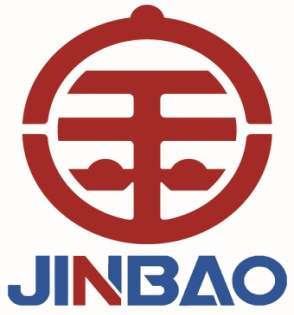 项目名称： 2022-2023年昆山仓库运输承运招标招标单位：山东金宝电子有限公司2022年12月05日           招标文件山东金宝电子有限公司就“2022-2023年昆山仓库运输承运”现进行招标采购，我公司本着公平、公正、公开的原则，真诚邀请具有相关资质及履约能力的供应商参加投标，具体事项如下：一、招标人：山东金宝电子有限公司二、项目名称： 2022-2023年昆山仓库运输承运三、项目对接人：范学飞联系电话：15244539998，如对项目有疑问请与之联系。三、投标时间：截止到2022年 12 月09 日四、投标联系人： 徐海峰联系电话：15336385008五、投标地点： 招远市国大路268号供应链管理部（106室）七、邮    编：265400八、投标保证金：50000元九、汇款资料：名称：山东金宝电子有限公司账号：5000 6473 3510 017 开户行：恒丰银行招远支行投标保证金，在竞标结束后，无息返还。中标方投标保证金，在签订合同后，无息返还；中标方放弃中标权利，投标保证金将不予以返还。未缴纳投标保证金的，一律不能参与开标。开标需要先进行技术投标，确定技术方案，再进行商务投标，未确定技术方案的商务投标，开标时一律作废。商务投标可以将标书邮寄或直接送达商务投标地点（联系人：徐海峰 ），标书务必要密封。同时投标文件电子版要以邮件发送到邮箱中：lwenling@chinajinbao.com同时抄送在sdjbzb@163.com。第一部分   投标须知一、投标要求1、投标人应根据招标人提供的项目需求设计整体解决方案，制定项目配置及实施方案，进行分项报价，并提供方案说明及服务承诺。2、投标人应按照招标文件的要求提供完整、准确的投标文件，保证所指定的解决方案满足招标人所提出的项目全部要求，并对所有资料的真实性承担法律责任。3、招标人保留与投标人的报价进行商务谈判的权利，同时保留对投标人的客户进行咨询（不涉及商业机密内容）的权利。4、在参与本次招标过程中出现以下情况或行为，将取消其投标资格且不予返还投标保证金：①采取弄虚作假的方式，提供虚假的信息或资料；②存在不正当竞争，如：串标、陪标现象；③存在贿赂、威胁、利诱等行为，妄图影响招标的真实性、公正性；（该行为将被记录在案，永久性取消投标资格。）二、投标无效的情形有以下情形的投标文件，视为无效：逾期未送达投标文件的；未按规定递交密封投标文件的；投标文件的编制、内容与招标文件存在明显差异或不符的；未加盖公章或无授权委托书的；三、投标文件的构成1、资质文件：投标单位必须有合法经营资格和多年从事本行业的专业公司，不对中介组织及个人，由法定代表人或其授权代理人参加招标。投标单位须提供相关资质证件（营业执照副本复印件、道路运输经营许可证复印件以及所属车辆明细表、行驶证），同时应在上述复印件上加盖单位公章，以及提供法人代表身份证复印件及法人授权委托书原件（法人签字盖章）及被委托人身份复印件。3、报价：提交《报价表》。4、标书要求：本招标项目要求投标者根据上述要求，将有关资料整理做成标书，标书要求一正一副。四、保密及知识产权条款招标人提供的招标文件及涉及的所有资料，投标人不得向第三方透露。给招标人造成损失的，将依法追究法律责任。因执行本合同的需要,投标方提供的与本合同有关的设备、材料、工序工艺及其他知识产权,招标方有永久的使用权等权利，投标方应保障招标方在使用时不会发生侵犯第三方专利权、商业机密等情况。若发生侵害第三方权利的情况, 投标方应负责与第三方交涉, 并承担由此产生的全部法律和经济责任, 并对因为该侵权行为给招标方造成的损失承担赔偿责任。五、保证条款中标方依据合同及招标方要求承运，中标方在签订合同前，需缴纳叁拾万保证金，该保证金将不计提利息，直至双方终止合作关系并无任何争议，方可予以退还。中标方承运过程中出现货物延期、损坏、丢失等需在招标方规定的时间内进行整改，并赔偿由此给招标方造成的全部损失，招标方有权自应付款及保证金中直接扣除，有权直接解除合同，且无需承担任何责任。第二部分  付款及承运要求报价要求投标人所报价格应包括运费和税金。投标价格以人民币为报价及结算单位。应在“投标报价清单”中明确列出含税单价（9%增值税）。此报价作为招标人评标依据，但不能限制招标人以其他方式签订合同的权利。付款、结算要求1、付款形式：（电子）承兑汇票2、付款方式：月结3、结算：我公司要求严格按回单结算运费，如果次月回单未能交回公司销管部，承运方必须说明原因，同时本月运费暂时不予结算，直至回单全部收回，方可结算运费，回单回收时间较长者，公司将作适当处罚。公司严格要求承运公司提供真实回单，不允许有伪造客户签收的回单提供，我们将对回单真实性进行不定期检查，如发现有伪造情况，公司将作严肃处理，直至取消承运资格。结算时须开具正规9%增值税专用发票。三、承运要求1、服务方式：上门取货，直送客户工厂指定地点（含协助卸货、送货上楼）2、供需方式：由供方负责装车，货物保险由物流公司承担。3、货物签收服务：随货附有我司的发货单，送货时需与客户验收货物，回单上由客户签字、盖章确认。运输回单必须按月整理统计附清单，并于次月结算运费时交回本公司销管部。回单严格要求有收货客户签字和盖章确认及签收时间。4、运输货运险由承运商承担，如因承运商造成的产品损失由承运商全额赔偿：5、服务承诺要求至少包括以下内容：准时—能够提供全天侯服务，能迅速安排最合适之车辆、最佳的运输路线及时承运，在途中出现任何问题能够及时转运，确保准时将货物送至目的地。安全—必须保证订单的完成，不得发生“拒单”；确保承运货物全程安全，如发生意外按合同条款对承运货物的失窃、损失承担赔偿责任；有严格的物流现场管理制度，安全科学地进行装卸作业，确保装卸全过程人员及货物安全可靠。服务—承诺同类业务中：服务优、价廉。第三部分   投标报价一览表承运产品：粘结片、铜箔、覆铜板、原料报价表如附件：运输报价表备注：1、货物离开起运地到客户要求卸货地点的一切费用由承运公司自理；2、承运公司须能提供开具增值税专用发票9%；3、送货地可能出现多家送货的情况；4、不在合同范围内新增地址，可双方协商重新定价；5、运输产品叠高摆放要在允许范围；6、送货司机需配合客户协助卸货；7、产品运输要求：粘结片不允许挤压、所有产品应避免雨琳、紫外线和强光照射。此外在运输过程中不得受潮、重压、倒置、不得接触酸、碱等腐蚀性物质和有害气体。8、整车运输不得倒转。9、中标者必须在规定时间内安排到达指定送货地点，未按规定到达，造成损失的要求包赔全部损失并予以处罚。